Guairá- Paraguay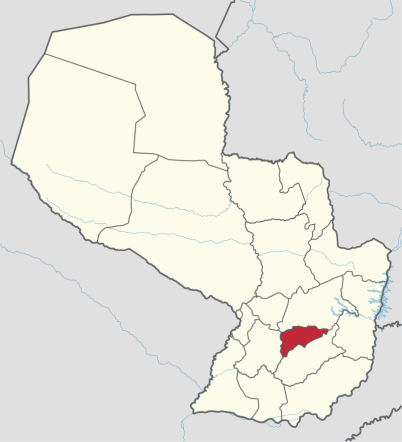 Ciudad Capital: Villarrica. Otras ciudades: Independencia, Paso Yobai.  3.846 km2198 532 habitantesGobernador: Rodolfo Max Friedmann Principales cadenas productivas: Dpto. de base agrícola. Entre sus producciones sobresale la caña de azúcar (36% de la producción nacional). Se ubican los 4 ingenios de azúcar más grandes del país. También es el primer productor de la vid, y tercero en la producción de yerba mate. Entre otros cultivos, se realiza la papa, mandioca, algodón, , soja, maíz, legumbres y frutas (por ejemplo cítricos). Junto a la ganadería vacuna, ovina y porcina, se desarrolla también la avicultura con la cría de aves, fundamentalmente pollos y gallinas. La actividad industrial está marcada por la existencia de fábricas de vinos, molinos yerbateros, desmontadoras de algodón, destilerías de alcohol, industrias de calzado, fábrica de básculas, curtiembres, industrias lácteas. También es muy importante la industria del Ao poí. Indicadores IndicadorValorAñoFuenteEducaciónInstituciones de educación inicial2642012Anuario Estadístico (DGEEC; 2014)SaludMortalidad infantil (%)152011Indicadores básicos de Salud del Paraguay (MINSABSO;2013)EmpleoTasa de ocupación (%)97,82002Atlas CensalEmpleoPEA67.3972002Atlas CensalPBI PBI per cápita (USD)655Promedio 1992-2008Paraguay en el Mercosur- Asimetrías Internas y Política comercial externaIDHÍndice de Desarrollo Humano0,7432006Atlas de Desarrollo Humano de ParaguayEmpresasUnidades económicas no financieras54602010CEN PobrezaPoblación pobre (%)40,7%2010DGEECIngresosIngreso promedio mensual (en Grs)754.6692010DGEEC